We will be focusing on the three kinds of volcanoes; shield, composite and cinder. Complete the worksheet below.FeatureShield VolcanoComposite VolcanoCinder VolcanoDiagram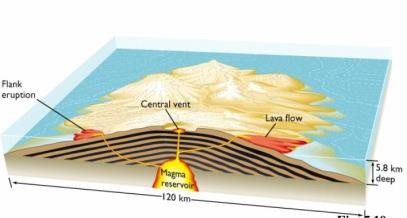 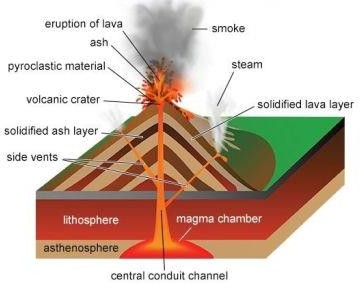 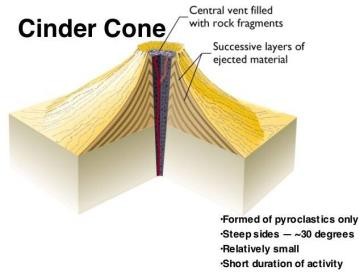 Description of ShapeLink shape to characteristics of lava emittedType of eruption (sudden, violent etc.)Example Place